Муниципальное   автономное дошкольное образовательное учреждение детский сад № 476Конспект занятияпо рисованиюдля старшейгруппы«Наши защитники» Волкова Марина СергеевнаВоспитательг. Челябинск, 2014Конспект для старшей группы (5-6 лет) на тему «Наши защитники».Рассчитан на 20-25 минут.ЦЕЛЬ: Воспитание чувства патриотизма, любви к Родине и её защитникам.ЗАДАЧА: Закреплять представления детей о Российской Армии. Продолжать учить классифицировать рода войск. Учить рисовать человека (по схеме). Закреплять части тела человека. Учить передавать особенности военной формы: лётчика, моряка, танкиста. Развивать цветоощущение, творческое воображение и применение ранее усвоенных способов рисования. Продолжать учить располагать рисунок по центру листа, использовать полностью его формат. Развивать словарный запас за счёт слов: берцы, тельняшка, бескозырка, шлем, комбинезон, гюйс. Поддерживать любовь к поэзии, к пальчиковым играм. ИНДИВИДУАЛЬНАЯ РАБОТА: Правильно держать карандаш (Серёжа С.); закрашивать в одном направлении (София); закрашивать без пробелов (Маша); закрашивать не заходя за контуры рисунка (Максим, Гриша); правильно использовать нажим карандаша (простого, цветного и воскового мелка – Серёжа).ПРЕДВАРИТЕЛЬНАЯ РАБОТА: Рассматривание иллюстраций с изображением военной техники, рисование военного транспорта (по схеме), подготовка коллажа «Военный Полигон», рассматривание иллюстраций – военные профессии. Классификация по родам войск; разучивание пословиц о Родине, Армии. Рассматривание фото «Памятники военной техники».МАТЕРИАЛ: Иллюстрация военных (лётчика, танкиста, моряка), схемы рисования человека, простые карандаши, ластики, точилки, цветные карандаши, восковые мелки (на выбор), бумага.ХОД ЗАНЯТИЯ.В. – Ребята, сегодня мы будем рисовать, а кого вы поймёте из стихотворения, которое я вам прочитаю: «Наша армия роднаяИ отважна и сильна.Никому не угрожая,Охраняет нас она.От того мы любим с детстваЭтот праздник в феврале.Слава Армии РоссийскойСлава миру на земле!» (слайд №2)- О чём это стихотворение?Д. – О Российской армии, о защитниках Отечества.В. – Кто такие защитники Отечества?Д. – Воины, которые защищают нашу Родину.В. – А какие военные профессии вы знаете?Д. – Пограничники, десантники, ракетчики, артиллеристы, моряки, подводники, лётчики, танкисты, сапёры, пехотинцы (слайд №3-11)В. – Кто у нас служит в бронетанковых войсках, в военно-воздушном флоте, в военно-морском флоте?Д. – Танкисты, моряки, подводники, лётчики (слайд №12-14)В. – Как называется техника, которая помогает им в службе?Д. – Танки, корабли, самолёты, подводные лодки.В. – Опишите форму военных (показывает картинки с изображением моряка, танкиста, лётчика).Д. – У танкиста: шлем, берцы, комбинезон чёрного цвета. У моряка: бескозырка, тельняшка в бело-синюю полоску, рубашка с воротником (гюйс) с бело-синими полосками, брюки, ботинки синего и чёрного цвета. У лётчика: шлем, берцы, комбинезон синего цвета.В. – Почему таких цветов форма?Д. – Цвет земли, воды, неба.В. – Показывает «военный полигон» и предлагает нарисовать военных: лётчика, моряка, танкиста.В. – Игра «Покажи Части Тела» (слайд №15). Предварительно давайте рассмотрим схему рисования человека (слайды №16-21). Д. приступают к работе. Используют простые карандаши, ластики, точилки, цветные карандаши, восковые мелки (по выбору)В. – Индивидуальная работа.Пальчиковая гимнастика «Солдаты» (слайд№19).ИТОГ ДЕЯТЕЛЬНОСТИ: Выставка и анализ детских работ (слайд № 22).В. – А теперь в предверии праздника Дня Защитника Отечества мальчиков поздравит София (читает стихотворение)«За окном ещё метельКружится на дороге,Скоро ход пойдёт весне,Но мы не будем о погоде.Скоро праздник всех мужчин,Ну и мальчишек тоже,Пусть маленьких, смешных ещё,Но в будущем отважных и надёжных.Мы пожелаем им расти, крепчать,Быть умными и сильными по жизни,Всегда девчонок защищать,Не дёргать понапрасну за косички».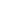 Список использованной литературыАлёшина Н.В. Ознакомление дошкольников с окружающей и социальной действительностью./Старшая и подготовительная группы/М., 2005. Грибова Л.Ф., Комратова Н.Г. Патриотическое воспитание детей 4-6 лет. М., 2007. Зеленова Н.Г., Осипова Л.Е. Мы живём в России /подготовительная группа/.М., 2007. Под ред. Кондрыкинской Л.А. С чего начинается Родина? М., 2007. Под ред. Кондрыкинской Л.А. Дошкольникам о защитниках Отечества. М., 2007. Подрезова Т.И. Планирование и конспекты занятий по развитию речи детей в ДОУ /патриотическое воспитание/.М., 2007.Дидактические карточки для ознакомления с окружающим миром «Профессии» Изд. Маленький гений.Наглядно-дидактическое пособие «Военные профессии» Изд. Мозаика-синтез.